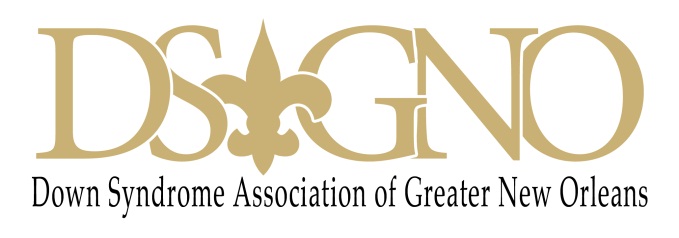 2017 Buddy Walk EventOctober 28, 2017Sponsorship BenefitsPlatinum Summit LevelSpecial verbal recognition and logo placement on all multi-media promotionsSpecial logo recognition on all printed materials and the DSAGNO websiteName on t-shirt (Deadline October 1 to have name on shirt)Color ad on promotional flyerStage banner identification as a platinum corporate sponsor for Buddy Walk 2017VIP Buddy Walk attendance for unlimited guestsRecognition and spotlight presentation at the eventOnstage photo opportunity with guests by Buddy Walk photographerEsteemed Sponsor LevelLogo placement on multi-media promotionsSpecial logo recognition on all printed materials and the DSAGNO websiteName on t-shirt (Deadline October 1 to have name on shirt)Color ad on promotional flyerStage Banner Identification as a lead corporate sponsor for Buddy Walk 2017Admission to Buddy Walk event for 30 guestsRecognition and spotlight presentation at the eventPhoto opportunity with guests by Buddy Walk photographerDSAGNO Patron LevelIdentification as a supporter for the 2017 Buddy Walk eventSpecial logo recognition on all printed materials and the DSAGNO websiteColor ad on promotional flyerName on t-shirt (Deadline October 1 to have name on shirt)Admit 20 guests to Buddy Walk eventDSAGNO Friend LevelIdentification as a supporter for the 2017 Buddy Walk eventSpecial logo recognition on all printed materials and the DSAGNO websiteName on t-shirt (Deadline October 1 to have name on shirt)Admit 15 guests to Buddy Walk eventDSAGNO Buddy LevelIdentification as a supporter for the 2017 Buddy Walk eventSpecial logo recognition at eventAdmit 10 guests